Supplementary MaterialSupplementary Figures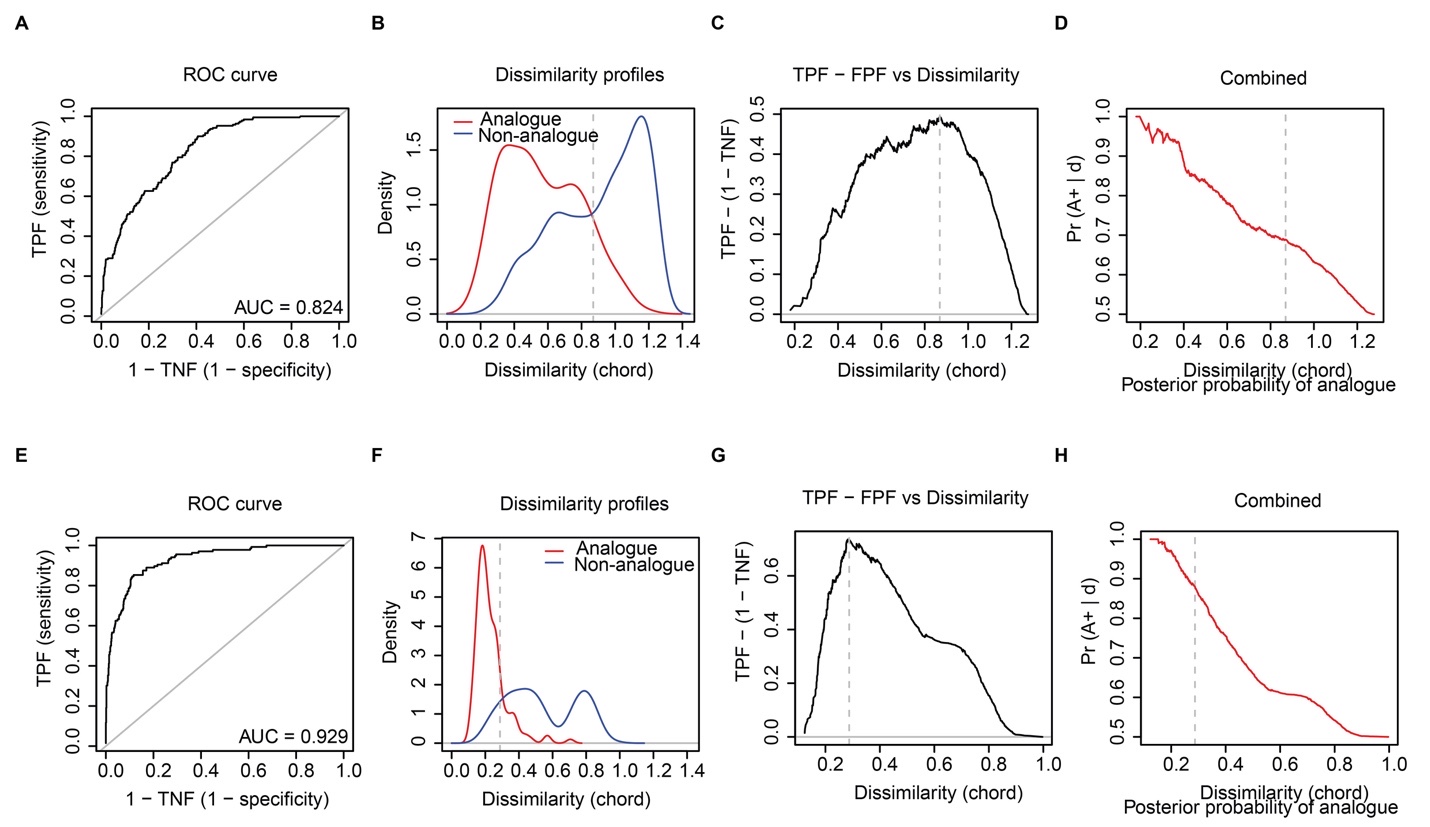 Supplementary Figure 1 | Receiver operating characteristic (ROC) curve analysis with chord distance applied to the log(x+1) transformed modern sedDNA and modern pollen data for Omoloy lake I. The results indicate that vegetation types can be well discriminated based on modern sedDNA (A-D) and modern pollen assemblages (E-H). The ROC curve and the area under curve (AUC) value assess the optimal dissimilarity threshold (dcrit) (A and E). Dissimilarity curves show the kernel density estimates of the distribution of pair-wise dissimilarities for analogue and non-analogue samples (B and F). The sensitivity (true positive fraction: TPF) and the specificity (true negative fraction: TNF) against dissimilarity suggest a good performance of ROC curve analysis (C and G). The posterior probability that any two samples are analogues is calculated based on TPF and false positive fraction (FPF) (D and H). Vertical dashed lines mark dcrit. All curves are based on the results of combined vegetation types.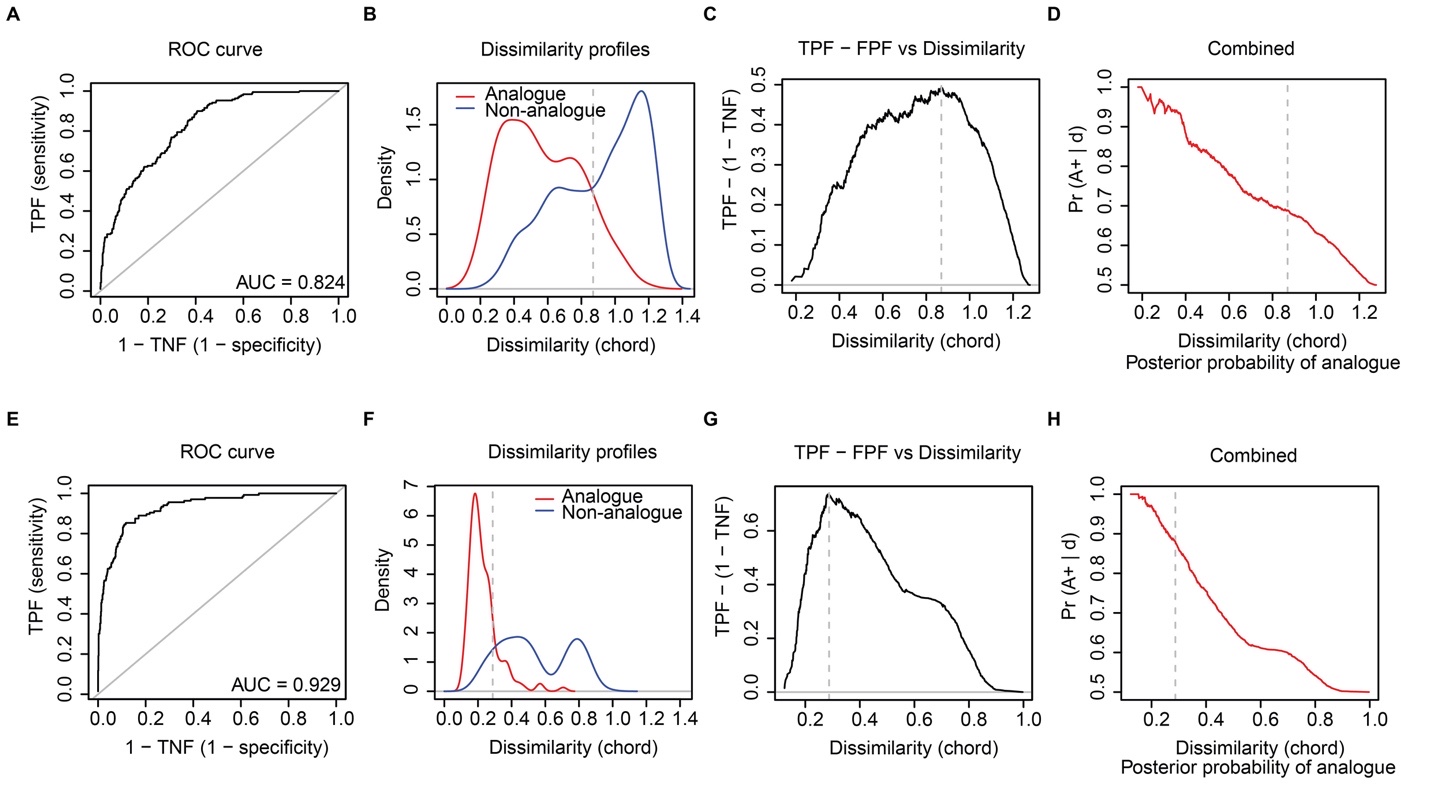 Supplementary Figure 2 | Receiver operating characteristic (ROC) curve analysis with chord distance applied to the log(x+1) transformed modern sedDNA and modern pollen data for Omoloy lake III. The results indicate that vegetation types can be well discriminated based on modern sedDNA (A-D) and modern pollen assemblages (E-H). The ROC curve and the area under curve (AUC) value assess the optimal dissimilarity threshold (dcrit) (A and E). Dissimilarity curves show the kernel density estimates of the distribution of pair-wise dissimilarities for analogue and non-analogue samples (B and F). The sensitivity (true positive fraction: TPF) and the specificity (true negative fraction: TNF) against dissimilarity suggest a good performance of ROC curve analysis (C and G). The posterior probability that any two samples are analogues is calculated based on TPF and false positive fraction (FPF) (D and H). Vertical dashed lines mark dcrit. All curves are based on the results of combined vegetation types.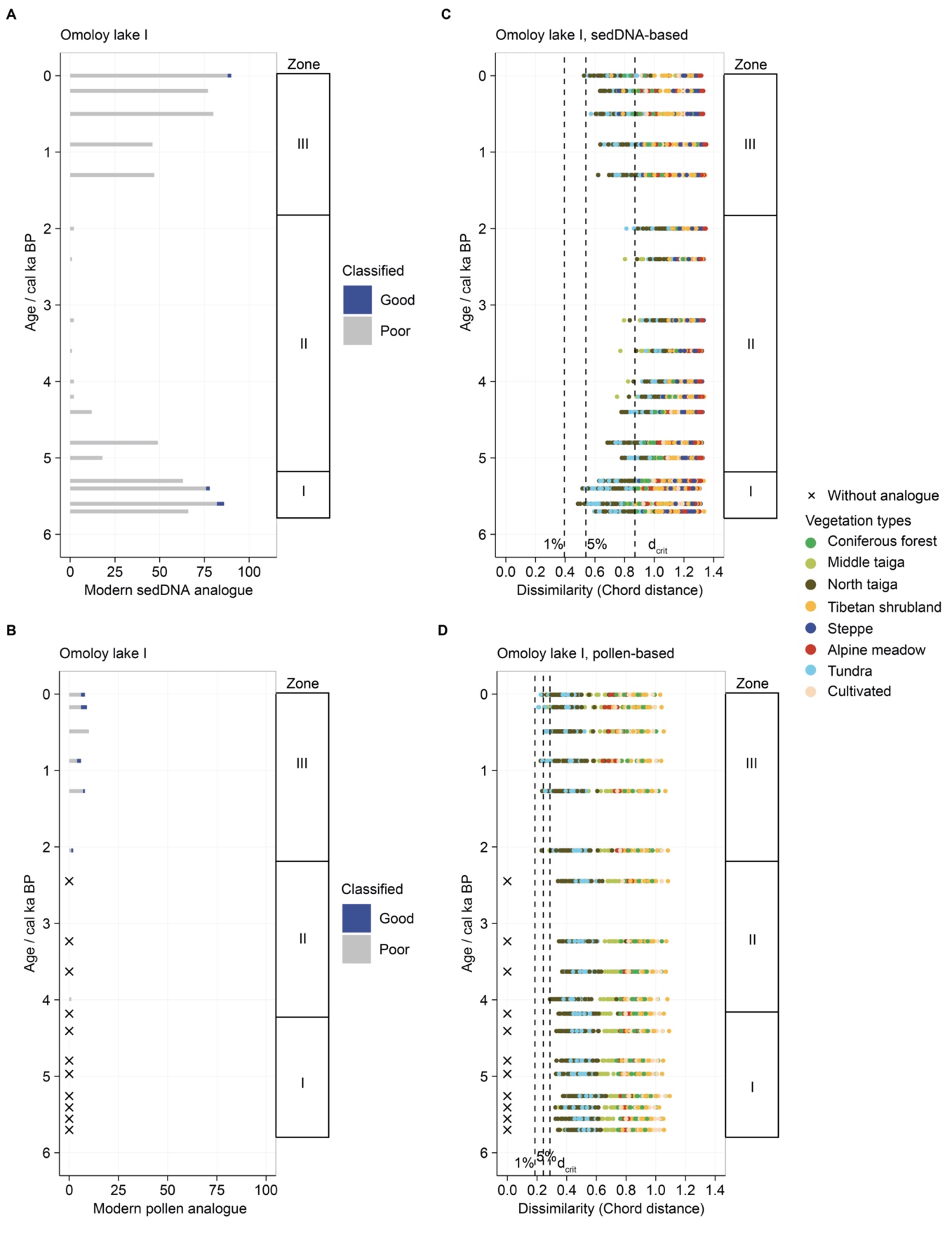 Supplementary Figure 3 | Quality and number of the modern analogues (left) and reconstructed vegetation types (right) for Omoloy lake I based on sedDNA (top) and pollen (bottom). The number of modern analogues is estimated via receiver operating characteristic (ROC) curve analysis. The modern analogues are classified as close (<1% percentile), good (1–5%), or poor (>5%). Fossil sediment samples without modern analogues are marked with an x. The point plots illustrate the reconstructed vegetation types based on sedDNA (C) and pollen data (D). Vertical dashed lines mark dissimilarity of 1%, 5%, and the optimal dissimilarity threshold (dcrit). 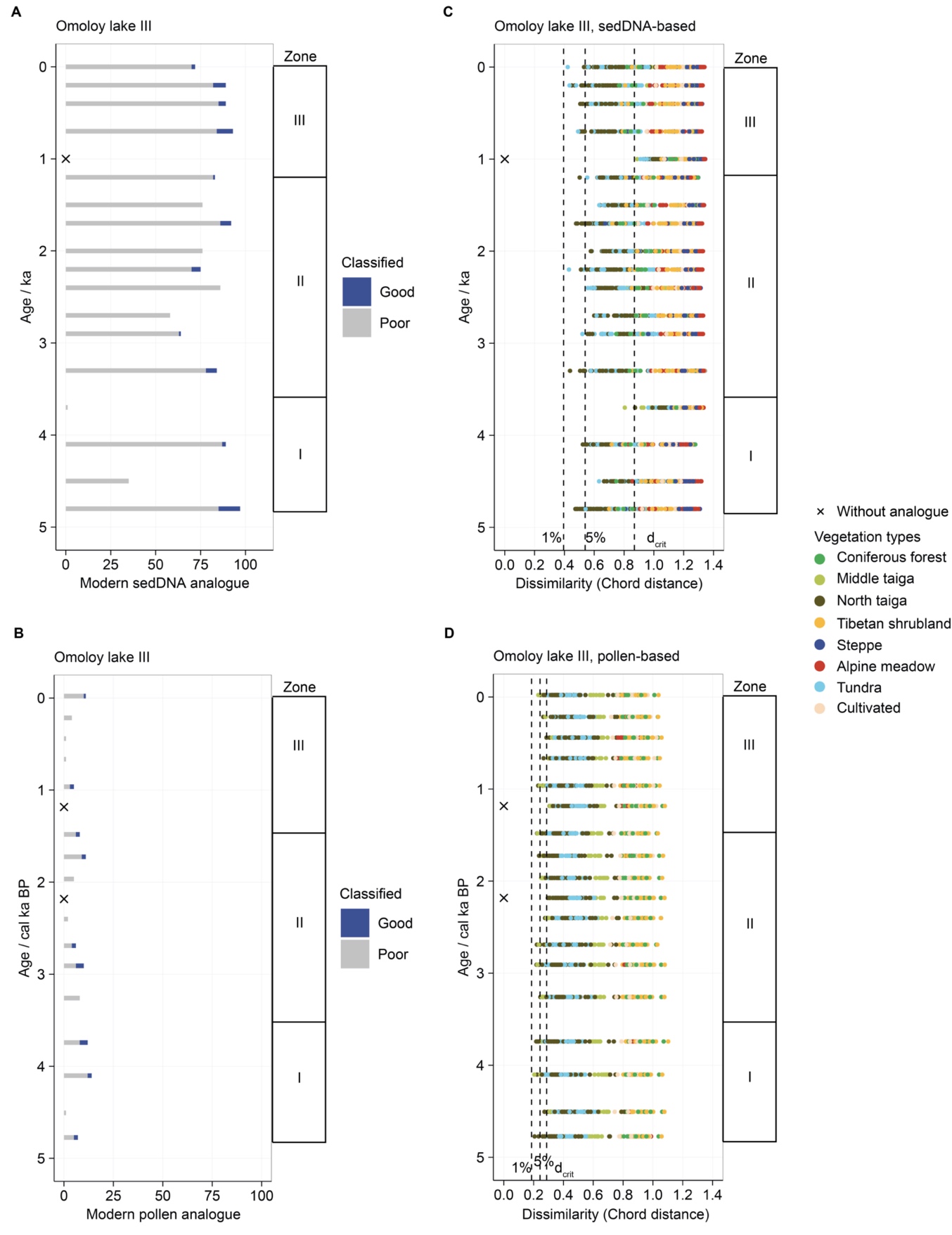 Supplementary Figure 4 | Quality and number of the modern analogues (left) and reconstructed vegetation types (right) for Omoloy lake III based on sedDNA (top) and pollen (bottom). The number of modern analogues is estimated via receiver operating characteristic (ROC) curve analysis. The modern analogues are classified as close (<1% percentile), good (1–5%), or poor (>5%). Fossil sediment samples without modern analogues are marked with an x. The point plots illustrate the reconstructed vegetation types based on sedDNA (C) and pollen data (D). Vertical dashed lines mark dissimilarity of 1%, 5%, and the optimal dissimilarity threshold (dcrit).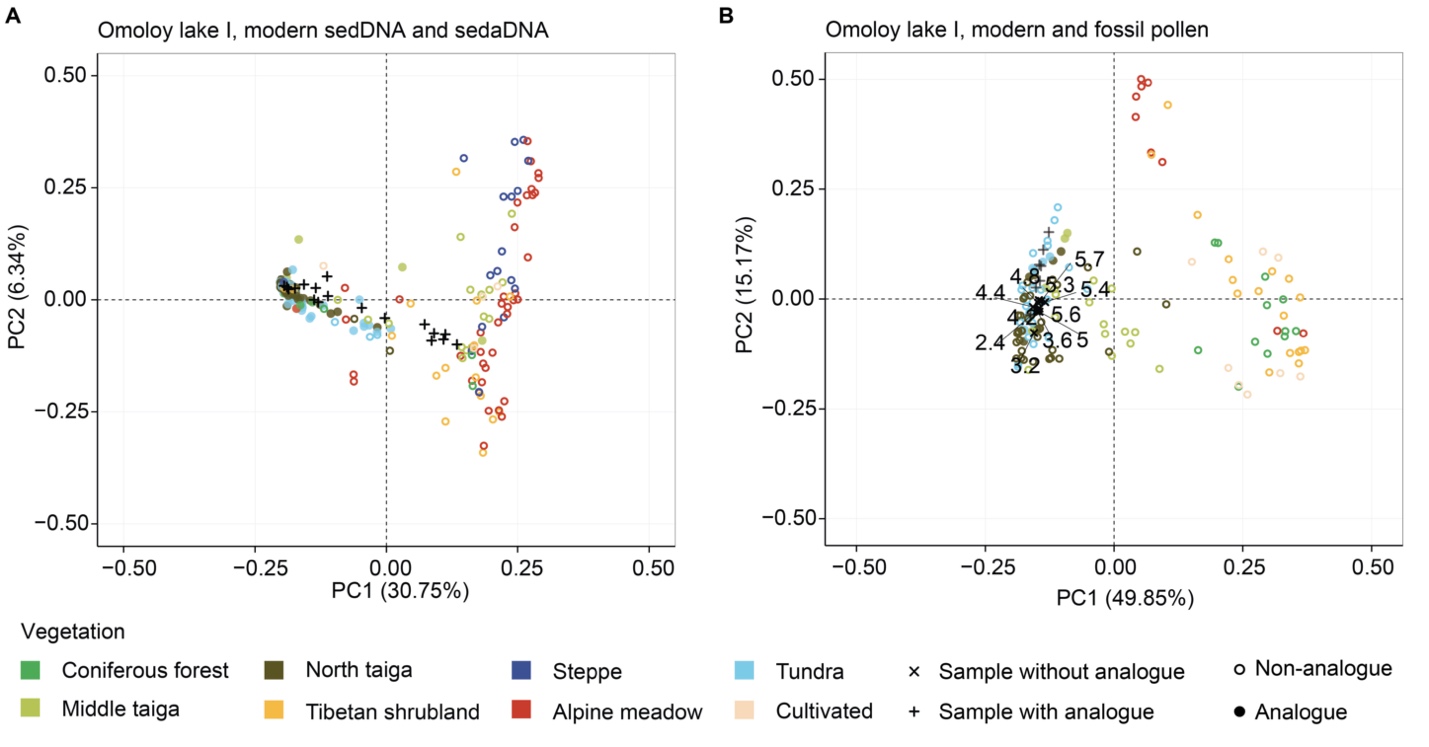 Supplementary Figure 5 | Plot of the principal component analysis (PCA) showing which modern samples (coloured according to vegetation type) have been matched to sediment assemblages (black) of Omoloy lake I. (A) PCA site scores explain 37.09% of the total variance of the log(1+x) chord transformed modern sedDNA training-set. (B) PCA site scores explain 65.02% of the total variance of the log-chord transformed modern pollen training-set.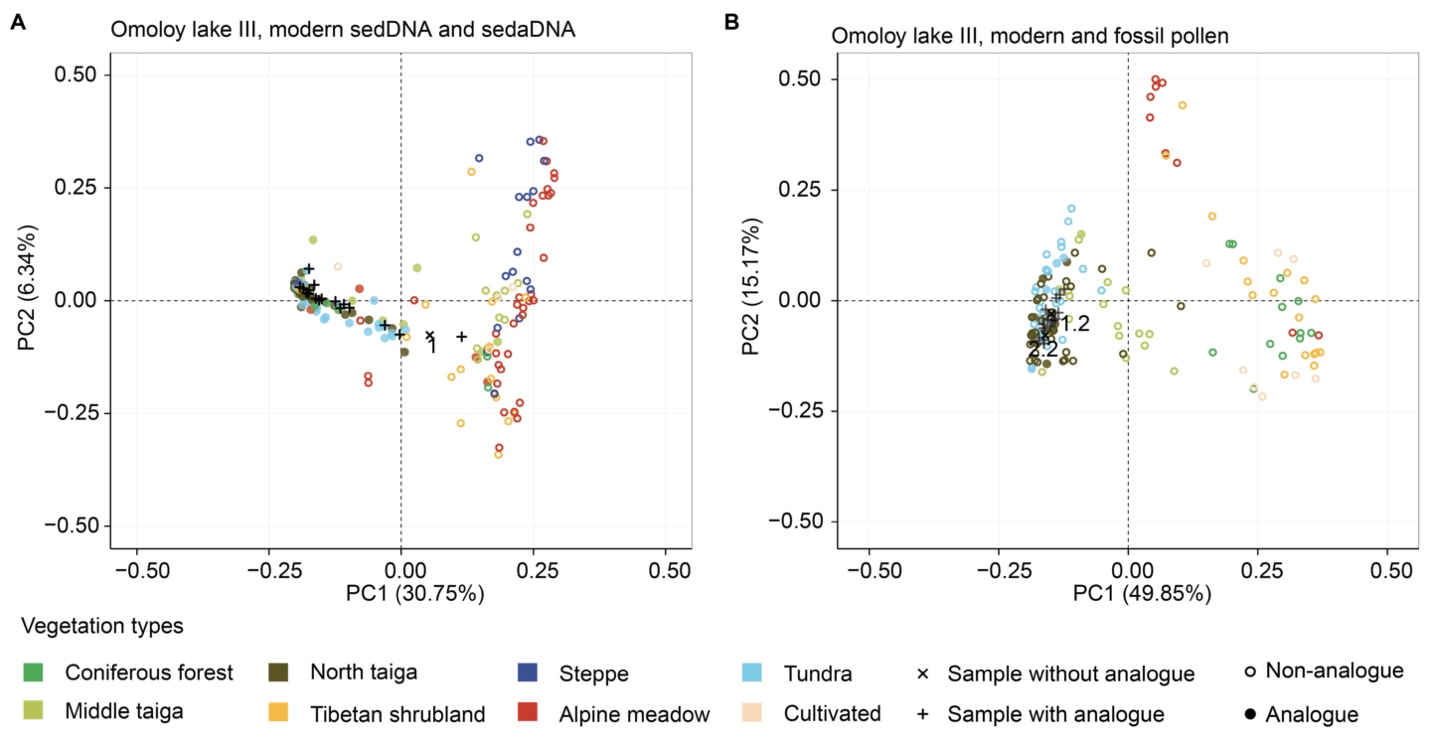 Supplementary Figure 6 | Plot of the principal component analysis (PCA) showing which modern assemblages (coloured according to vegetation type) have been matched to sediment assemblages (black) of Omoloy lake III. (A) PCA site scores explain 37.09% of the total variance of the log(1+x)-chord transformed modern sedDNA training-set. (B) PCA site scores explain 65.02% of the total variance of the log-chord transformed modern pollen training-set.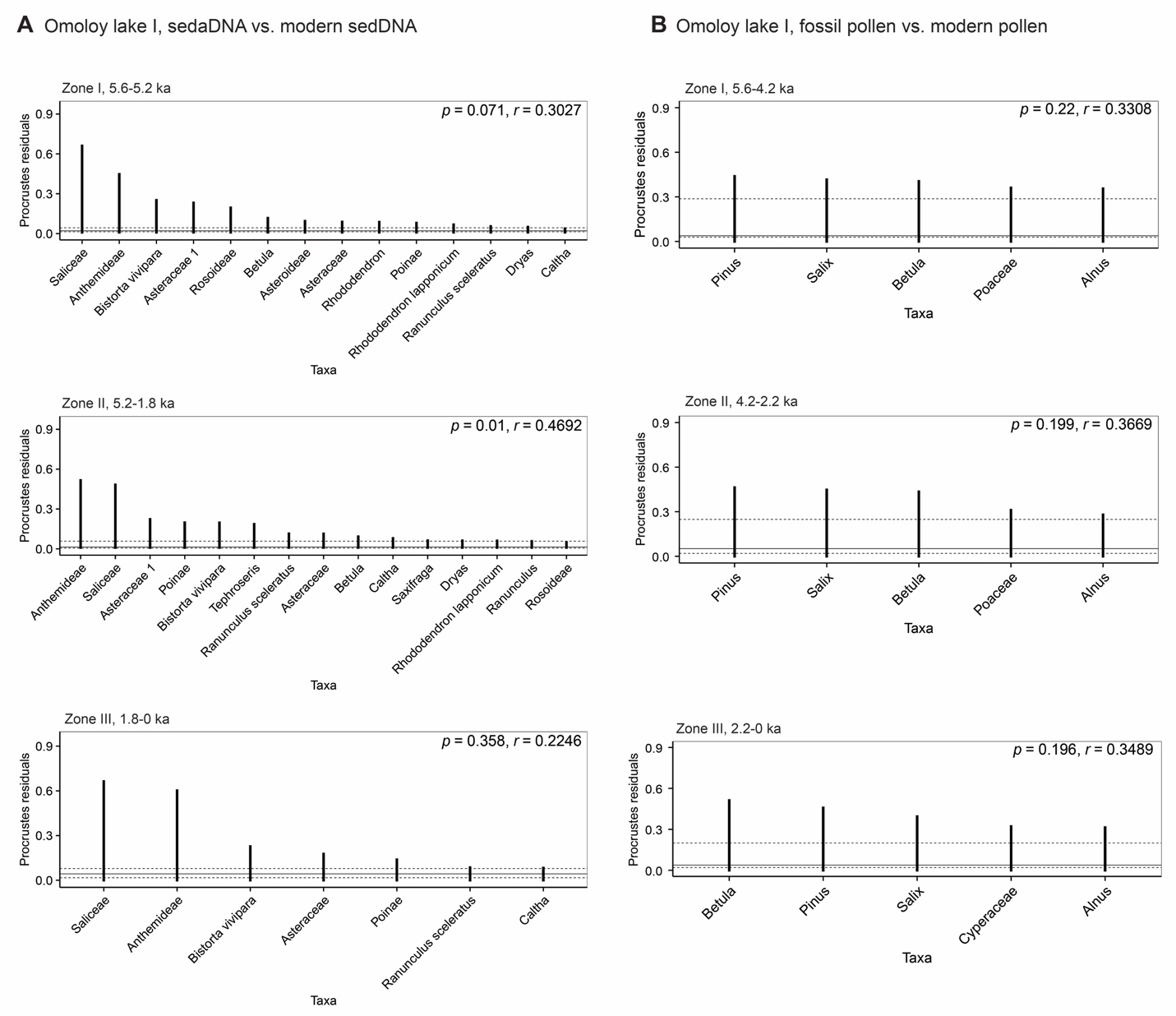 Supplementary Figure 7 | Procrustes analysis showing the residuals of principal component analysis (PCA) species scores between fossil data and their modern training-set for sedDNA (left) and pollen (right) for Omoloy lake I. Dashed and solid lines are the first, second, and third quartiles. The p-value indicates the likelihood of the relationship occurring by chance and r is the correlation between the two ordination results by superimposition. Taxa whose residuals are greater than the third quartile are shown.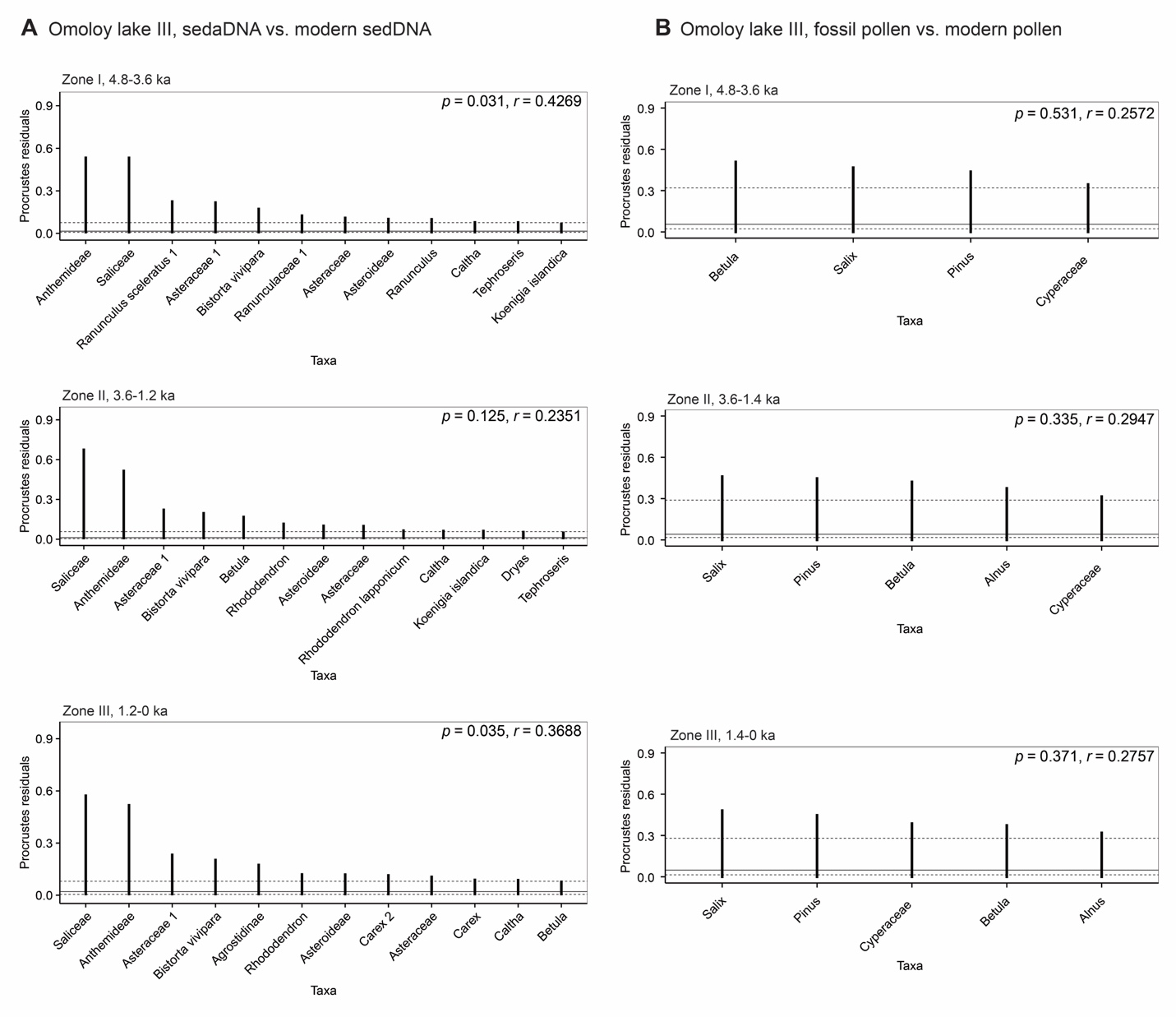 Supplementary Figure 8 | Procrustes analysis showing the residuals of principal component analysis (PCA) species scores between fossil data and their modern training-set for sedDNA (left) and pollen (right) for Omoloy lake III. Dashed and solid lines are the first, second, and third quartiles. The p-value indicates the likelihood of the relationship occurring by chance and r is the correlation between the two ordination results by superimposition. Taxa whose residuals are greater than the third quartile are shown.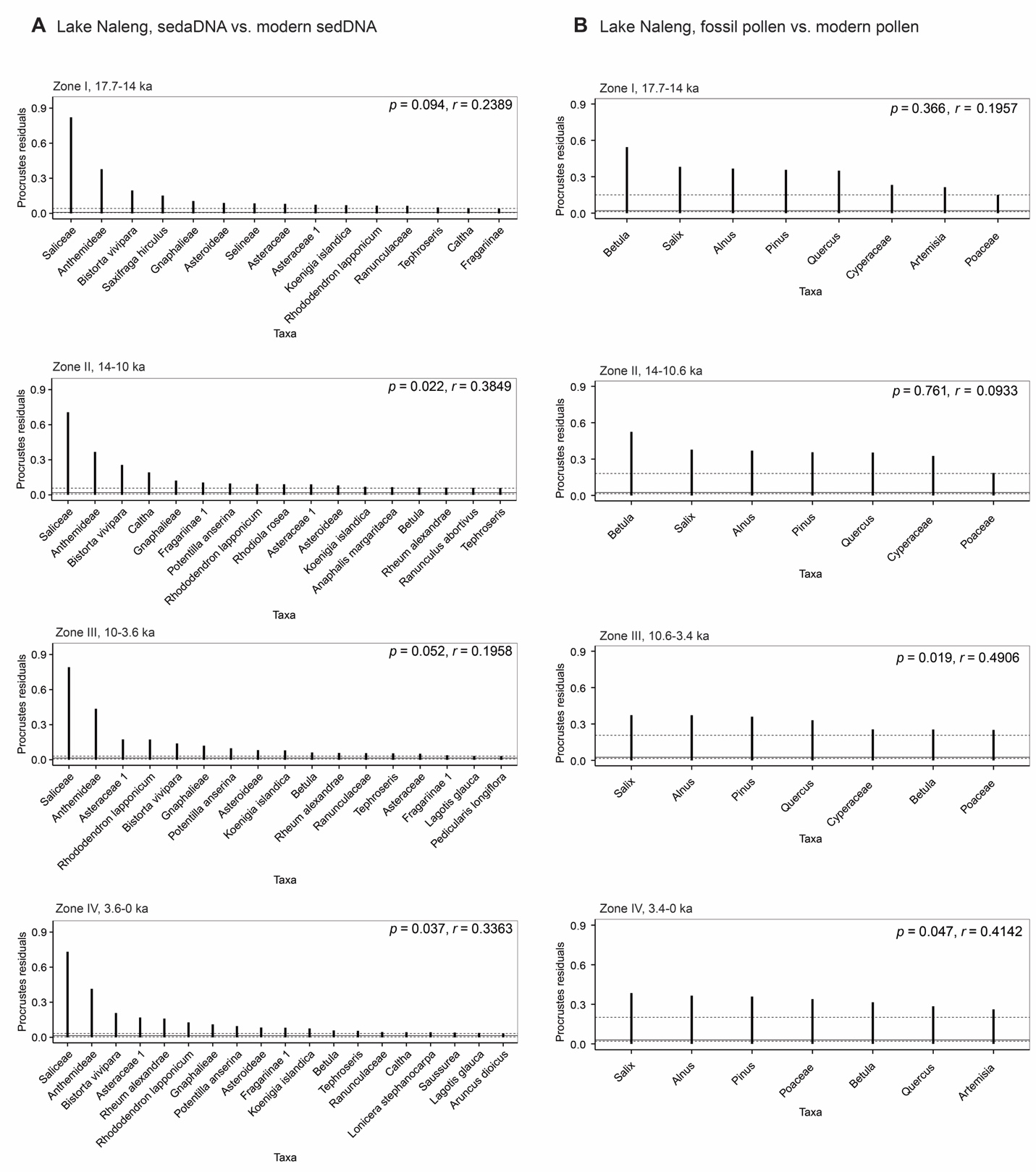 Supplementary Figure 9 | Procrustes analysis showing the residuals of principal component analysis (PCA) species scores between fossil data and their modern training-set for sedDNA (left) and pollen (right) for Lake Naleng. Dashed and solid lines are the first, second, and third quartiles. The p-value indicates the likelihood of the relationship occurring by chance and r is the correlation between the two ordination results by superimposition. Taxa whose residuals are greater than the third quartile are shown.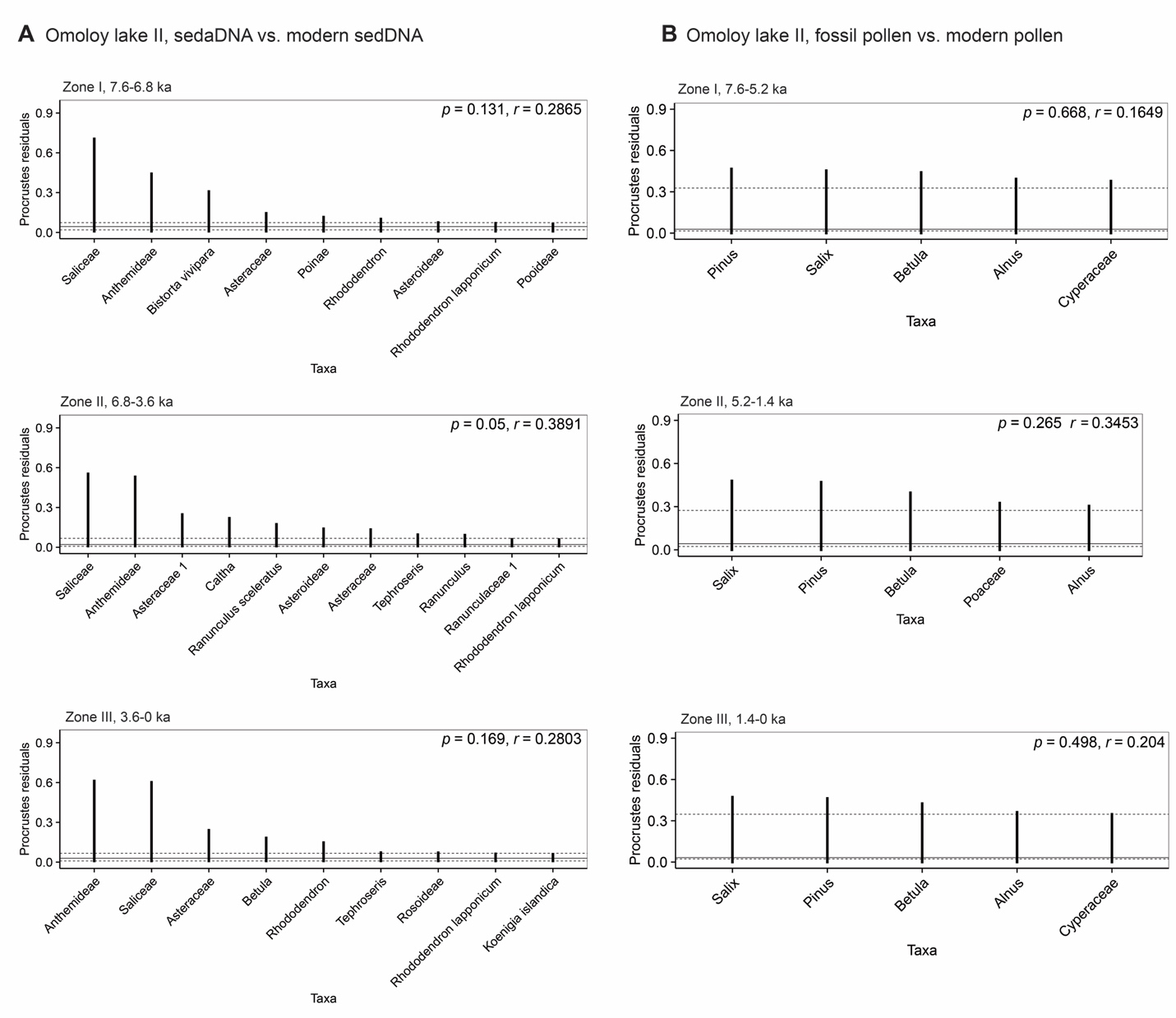 Supplementary Figure 10 | Procrustes analysis showing the residuals of principal component analysis (PCA) species scores between fossil data and their modern training-set for sedDNA (left) and pollen (right) for Omoloy lake II. Dashed and solid lines are the first, second, and third quartiles. The p-value indicates the likelihood of the relationship occurring by chance and r is the correlation between the two ordination results by superimposition. Taxa whose residuals are greater than the third quartile are shown.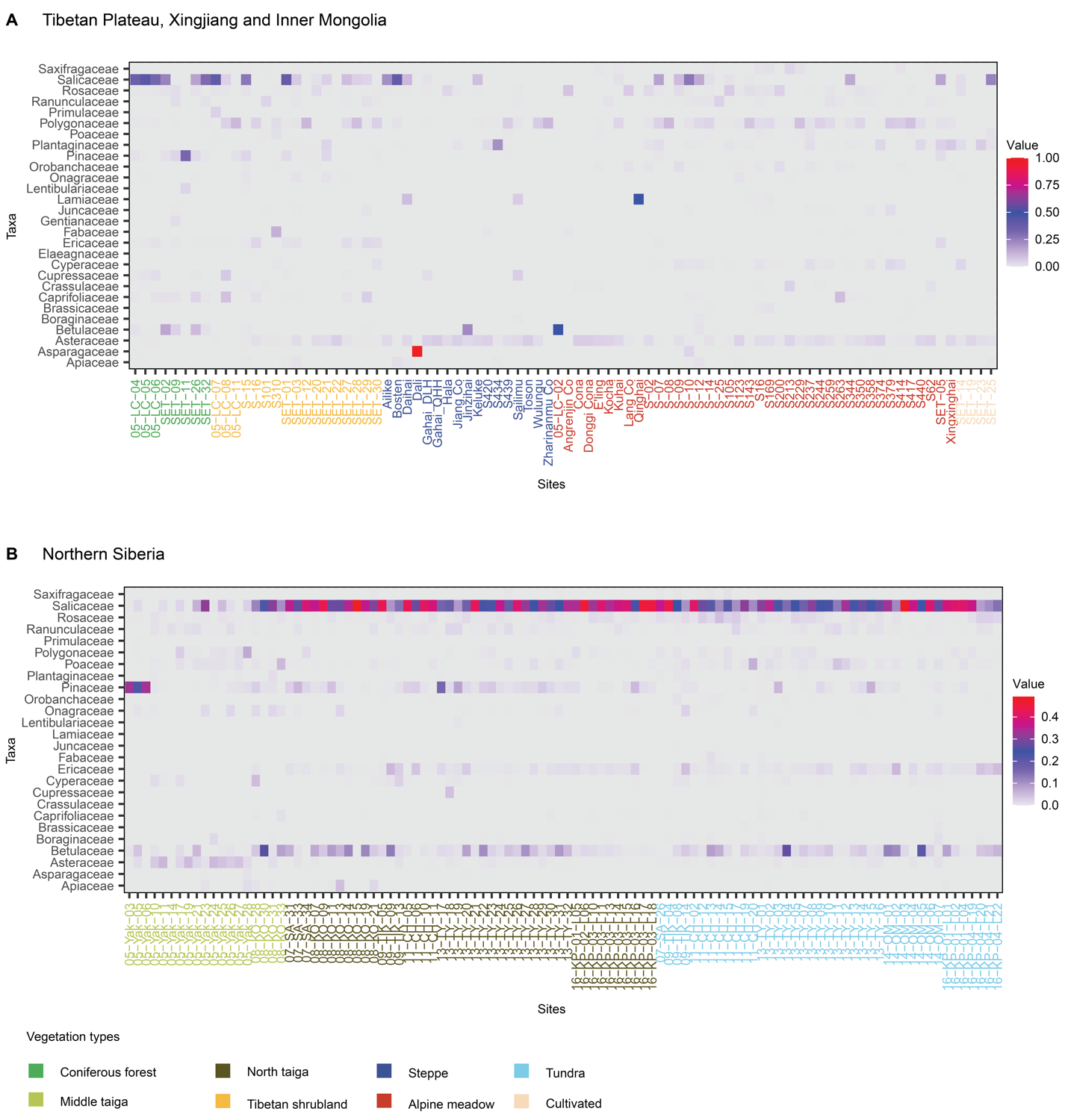 Supplementary Figure 11 | Relative read abundance of the modern sedDNA data. The percentages of taxa on the family-level are present. The taxonomic resolution used in statistical analyses is described in Supplementary Data 2. 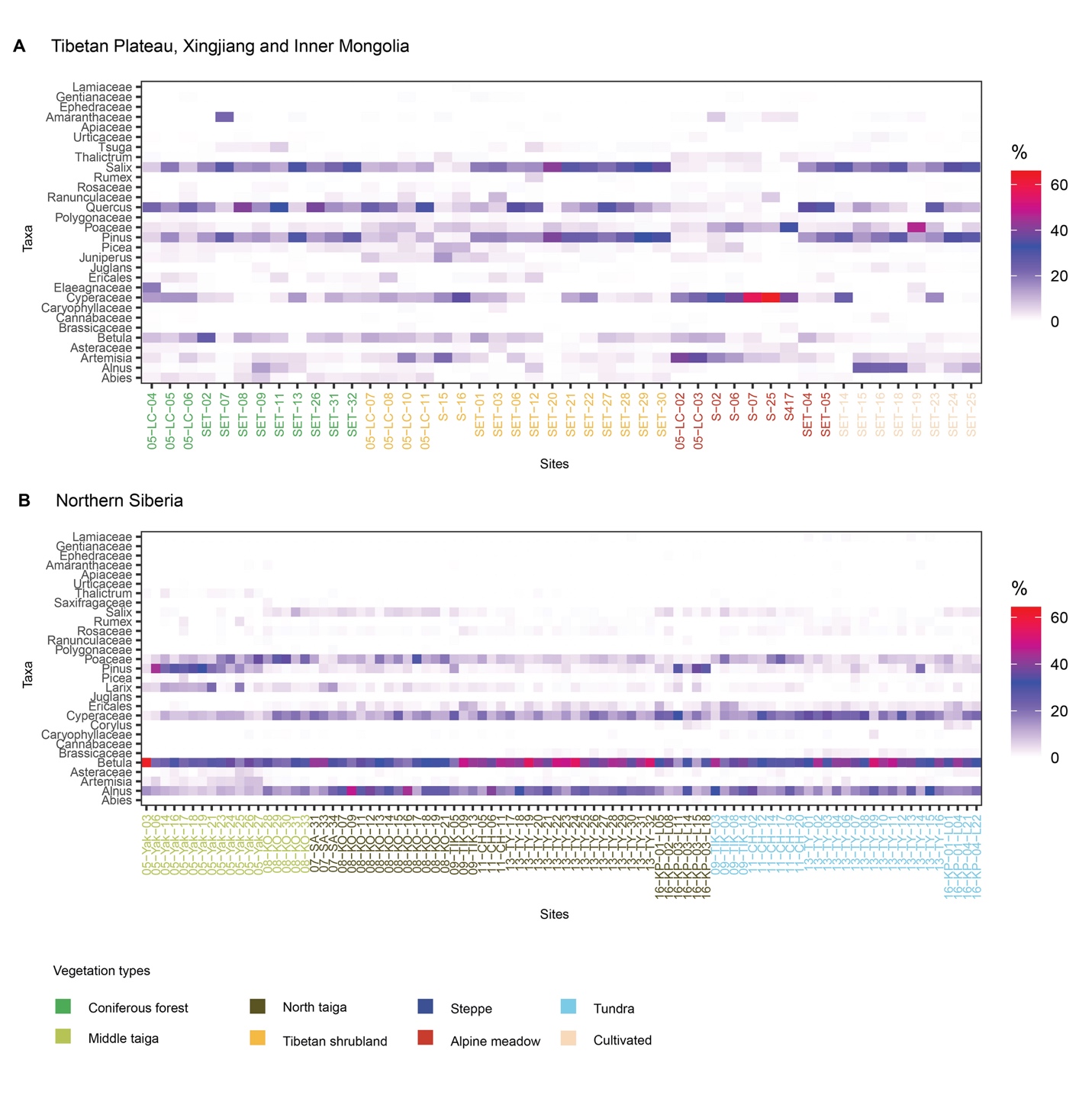 Supplementary Figure 12 | Relative abundance of the modern pollen data. The percentages of taxa on the family-level are present. The taxonomic resolution used in statistical analyses is described in Supplementary Data 2. Supplementary TablesSupplementary Table 1 | The overview of modern sedDNA and sedaDNA datasets Supplementary Table 2 | The overview of modern and fossil pollen datasets Supplementary Table 3 | Overview of the receiver operating characteristic (ROC) curve analysis of the modern sedDNA and modern pollen training-set corresponding to Omoloy lakes I and III.Combined: all vegetation typesIn: the number of analogues; Out: the number of non-analogues; Opt. Dis.: the optimal dissimilarity; AUC: the area under the ROC curve;SE: the standard error of AUC; p-value: a Wilcoxon rankSupplementary Table 4 | Results of Procrustes analysis and associated PROTEST indicating the significant sequences/taxa fit between fossil assemblages and modern training-sets for Omoloy lakes I and IIIp-value: Classical t-test statisticr: Correlation between the two ordination resultsm12: Procrustes rotation sum of squaresRMSE: Root mean square errorSupplementary CodesSupplementary Code 1: Analogue matching# MAT for sedDNA-sedaDNA / modern-fossil pollen# Here is an example for sedDNA-sedaDNA.#library(readxl)library(readr)library(reshape2)library(data.table)library(analogue) library(dplyr)library(tidyr)library(forcats) # "fct_inorder"# set pathsetwd("~/")# modern vegetation information # modern sites: 190# a subset of SI1: Environmental data of lake localities from https://doi.org/10.3897/BDJ.8.e57089# veg=as.data.frame(read_excel("Supplementary-Data1.xlsx", sheet = "sedDNA-sites"))# sedDNA data, the rarefied dataset# modern sites: 190# the rarefied dataset, the raw data was downloaded from https://doi.org/10.3897/BDJ.8.e57089, SI3: Taxa list of # identified plant sequences and occurrencesfinaleper=as.data.frame(read_excel("Supplementary-Data2.xlsx", sheet = "sedDNA-rarefied counts-m"))## set the rownamesrownames(finaleper)=finaleper$sequence.x## set the framemdna=finaleper[-c(1:3)]mdna=as.data.frame(t(mdna)) # sites x species# check if total count per site = base count (1000)rowSums(mdna) ## core namecore=c("NC", "OM12A", "OM02B", "OM20B")# data typedataT="DNA_roc"# option: 2% + 5 times opt="p002-s5"# transformationtrans="log1p"# MAT and ROC# sedaDNA data# Omoloy lakes: https://doi.org/10.3389/fevo.2020.560243# Naleng (NC): in review for (corei in core) {  # Prepaer aDNA   print(corei)  pdata=read.csv(paste0(corei, "_c10_rarefied_mean_specieslevel_C10_05_18.csv"), stringsAsFactors = FALSE, check.names = FALSE)  sdata=pdata[-c(2:3)]  rownames(sdata)=sdata$sequence.x  sdata$sequence.x=NULL  ## remove sequence = 0  sdata=sdata[apply(sdata, 1, function(x) !all(x==0)),]  sdata=as.data.frame(t(sdata))  sdata$age=as.numeric(rownames(sdata))  sdata=sdata[order(sdata$age, decreasing = TRUE), ]  rownames(sdata)=sdata$age  sdata$age=NULL  # data%, remove NaN  # adna=sdata[complete.cases(sdata), ] # ages x seq  ## store ages  adna=sdata  age=as.numeric(rownames(adna))  # Calculate %  ## sample/age x species  mdna.per=prop.table(as.matrix(mdna), 1)  adna.per=prop.table(as.matrix(adna), 1)  ## check if   rowSums(mdna.per) # should be 1  rowSums(adna.per) # should be 1  # Filter  mdna.per=as.data.frame(mdna.per)  adna.per=as.data.frame(adna.per)  ## combine modern and fossil data  m.f.data=analogue::join(mdna.per, adna.per, verbose = TRUE)  mrd=m.f.data[[1]]  frd=m.f.data[[2]]  m.f.rd=rbind(mrd, frd)  ## max >= 2% and times >= 5  max.abb <- apply(m.f.rd, 2, max)  n.occ <- colSums(m.f.rd > 0)  spp.want <- which(max.abb >= 0.02 & n.occ >= 5)  ## select spp.want from modern and fossil data  mrd.want=mrd[, spp.want]  frd.want=frd[, spp.want]  ## save (SI Table)  write.csv(mrd.want, paste0(corei, "_", dataT, "_", opt, "mDNA_relabun.csv"))  write.csv(frd.want, paste0(corei, "_", dataT, "_", opt, "aDNA_relabun.csv"))  # Transformation, log(1+x)  mrd.ln <- log1p(mrd.want)  frd.ln <- log1p(frd.want)  # Analog matching  ## combine data  m.f.ln=analogue::join(mrd.ln, frd.ln, verbose = TRUE)  mrd.ln=m.f.ln[[1]]  frd.ln=m.f.ln[[2]]  ## chord distance  core.analog <- analog(mrd.ln, frd.ln, method = "chord",                        keep.train = T, na.rm=T)  ## store analog results  outfile=summary(core.analog)  ## store the analog  core.analogues=as.data.frame(core.analog[["analogs"]])  core.train=as.data.frame(core.analog[["train"]])  ## output the data  write.csv(core.analogues, paste0("analogs_", corei,"_", dataT, "_",opt,"_",trans,".csv"))  write.csv(core.train, paste0("train_", corei,"_", dataT, "_",opt,"_",trans,".csv"))  # Assign the vegetation types to analog  vegT=veg[c("ana.Site", "Vegetation_type")]  names(vegT)=c("ana.Site", "VEG_TYPE")  vegT=vegT[vegT$ana.Site %in% rownames(mrd.ln), ]  ## format vegT  vegType=as.vector(vegT$VEG_TYPE)  names(vegType)=as.vector(vegT$ana.Site)  # Calcualte the dcrit values for each vegetation type and combined vegetation types  core.analog.roc <- roc(core.analog, groups = vegType, method = "chord")  ## make table  core.analog.roc.sta=core.analog.roc$statistics  core.analog.roc.sta$Dtype=dataT  ## output   write.csv(core.analog.roc.sta, paste0(corei,"_", dataT, "_ROC_statistic_", opt, "_",trans,".csv"))  # Plot ROC curve  pdf(file = paste0(corei,"_", dataT, "_ROC_curves_", opt, "_",trans, ".pdf"), width = 8, height = 8)  opar <- par(mfrow = c(2,2))   plot(core.analog.roc, abline.col="gray", inGroup.col = "red", outGroup.col = "blue")  par(opar)  dev.off()  # Find the cutoff value  dcrit=core.analog.roc$roc[["Combined"]]$optimal   cutoff.value=dcrit  # check the analog quality  ## plot  core.mdc=minDC(core.analog, probs = c(0.01, 0.02, 0.05, 0.1))  pdf(file = paste0(corei, "_mdc_r1000_", opt,"_",trans, ".pdf"), width=6,height=4)  plot(core.mdc, use.labels = TRUE, xlab = "Age / cal yr BP", main = " ", cex.axis=.5, cex.lab=.5)  title(main = list(paste0("Percentiles of the dissimilarities: ", corei, " sedaDNA vs. sedDNA training-set"), cex = .5,                    col = "black", font = .5))  dev.off()  ## make a table  core.mdc.sta=as.data.frame(core.mdc$minDC)  names(core.mdc.sta)="Dissimilarity"  write.csv(core.mdc.sta, paste0(corei,"_", dataT,"_mdc_", opt, "_",trans,".csv"))  core.mdc.quantiles=as.data.frame(core.mdc$quantiles)  names(core.mdc.quantiles)="quantiles"  core.mdc.quantiles$core=corei  write.csv(core.mdc.quantiles, paste0(corei,"_", dataT,"_mdc_quantiles_", opt, "_",trans,".csv"))  # Output: modern analogues  core.cma <- cma(core.analog, cutoff = cutoff.value, prob = c(0.01, 0.025, 0.05, 0.1))  closeSites.core.ana=core.cma[["close"]] # list  # output the modern analog   core.age=as.character(age)  buff.closeSites=NULL  for (agei in core.age) {    print(agei)    if (length(closeSites.core.ana[[agei]])>0) {      buff.closeSites=rbind(buff.closeSites, data.frame(T=agei,ana.Site=names(closeSites.core.ana[[agei]]),                                                        ana.value=closeSites.core.ana[[agei]],                                                         num.ana=length(closeSites.core.ana[[agei]])))    } else {      next    }  }  if (is.null(buff.closeSites) != TRUE) {    rownames(buff.closeSites)=rep(1:dim(buff.closeSites)[1])    # add veg. type    core.veg=merge(buff.closeSites, veg, by="ana.Site")    core.veg=core.veg[order(core.veg$T, decreasing = TRUE), ]    # for mapping and plot veg.    write.csv(buff.closeSites, paste0(corei, "_", dataT, "_modernAnalog_Veg_", opt, "_",trans,".csv"))    }}Supplementary Code 2: Ordination# Ordination# sedDNA-sedaDNA / modern-fossil pollen# Here is an example for sedDNA-sedaDNA.library(readr)library(data.table)library(analogue) library(adespatial)library(dplyr)library(reshape2)library(sf)library(maps)library(rnaturalearth)library(rnaturalearthdata) # worldlibrary(ggspatial) # annotation_library(ggrepel) # needed for geom_text_repel()library(gridExtra)library(grDevices)library(grid)library(maptools)library(rgdal)library(forcats) # "fct_inorder"library(RColorBrewer) # colorbarlibrary(easyGgplot2)library(ggtext)# set pathsetwd("~/")# modern vegetation information # modern sites: 190# a subset of SI1: Environmental data of lake localities from https://doi.org/10.3897/BDJ.8.e57089# veg=as.data.frame(read_excel("Supplementary-Data1.xlsx", sheet = "sedDNA-sites"))# sedDNA data, the rarefied dataset# modern sites: 190# the rarefied dataset, the raw data was downloaded from https://doi.org/10.3897/BDJ.8.e57089, SI3: Taxa list of identified plant sequences and occurrencesfinaleper=as.data.frame(read_excel("Supplementary-Data2.xlsx", sheet = " Supplementary-Data2.xlsx "))## set the rownamesrownames(finaleper)=finaleper$sequence.x## set the framemdna=finaleper[-c(1:3)]mdna=as.data.frame(t(mdna)) # sites x species# check if total count per site = base count (1000)rowSums(mdna) ## core namecore=c("NC", "OM12A", "OM02B", "OM20B")# data typedataT="DNA_roc"# option: 2% + 5 times opt="p002-s5"# transformationtrans="log1p"# Forward selectionPCApre="PCAforward"# sedaDNA data# Omoloy lakes: https://doi.org/10.3389/fevo.2020.560243# Naleng (NC): in review ################### ggplot colour, shapes, theme, codes in final position################### prepare the colourmycols=c(  # blue  rgb(61, 80, 147, maxColorValue = 255),  # red  rgb(199, 58, 43, maxColorValue = 255),  # orange  rgb(243, 186, 68, maxColorValue = 255),   # dark green  rgb(88, 83, 34, maxColorValue = 255),   # grass green  rgb(184, 196, 83, maxColorValue = 255),  # light green  rgb(79, 171, 88, maxColorValue = 255),   # light blue  rgb(126, 201, 229, maxColorValue = 255),   # yellow  rgb(245, 218, 186, maxColorValue = 255),   # purple  rgb(145, 140, 203, maxColorValue = 255),   # analogue quality  rgb(19, 49, 88, maxColorValue = 255),   rgb(54, 100, 168, maxColorValue = 255),  # < 1%  rgb(119, 186, 199, maxColorValue = 255),   # 1-5%  rgb(218, 214, 108, maxColorValue = 255),   # >5%  rgb(194, 194, 194, maxColorValue = 255) ) cols.ana = c("Close" = mycols[2], "Good" = mycols[1], "Poor" = mycols[14])# prepare the thememy.theme <- theme(# Title   plot.title = element_text(#margin=margin(b=-20),     hjust = 0,     size = 8, family = "Helvetica", colour = "black"),  #aspect.ratio=4/2,  plot.margin = unit(c(0.4,0.4,0.4,0.4), "cm"),  panel.border = element_rect(colour = "black", fill=NA, size = 0.11),  # y axis right  axis.line.y.right = element_line(size = 0.233, colour = "black"),  axis.ticks.y.right = element_blank(),  axis.ticks.length.y.right = element_blank(),  axis.text.y.right = element_blank(),  axis.title.y.right = element_blank(),  # y axis left  axis.line.y.left = element_line(size = 0.233),  axis.ticks.y.left = element_line(size = 0.233, colour = "black"),  axis.ticks.length.y.left = unit(.10, "cm"),  axis.text.y.left = element_text(size = 8, family = "Helvetica", colour = "black"),   axis.title.y.left = element_text(size = 8, family = "Helvetica", colour = "black"),  # x axis top  axis.line.x.top = element_line(size = 0.233),  axis.ticks.x.top = element_blank(),  axis.text.x.top = element_blank(),  axis.title.x.top = element_blank(),  # x axis bottom  axis.line.x.bottom = element_line(size = 0.233),  axis.ticks.x.bottom = element_line(size = 0.233, colour = "black"),  axis.ticks.length.x.bottom = unit(.10, "cm"),  axis.text.x.bottom = element_text(size = 8, family = "Helvetica", colour = "black"),  axis.title.x.bottom = element_text(size = 8, family = "Helvetica", colour = "black"),  # legend  legend.position = "right",   #legend.background = element_rect(color = "black", fill = "grey90", size = 1, linetype = "solid"),  legend.text = element_text(size = 8, family = "Helvetica"),  legend.title = element_text(size = 8, family = "Helvetica"),  # grid  #panel.grid = element_blank()  panel.grid.major = element_line(size = 0.1),  panel.grid.minor.y = element_blank(),  panel.grid.minor.x = element_blank())cols=c("Coniferous forest" = mycols[6],        "Middle taiga" = mycols[5],        "North taiga" = mycols[4],        ######### shrub       "Tibetan shrubland" = mycols[3],        ######## steppe       "Steppe" = mycols[1],        ######## Alpine meadow       "Alpine meadow" = mycols[2],       # tundra       "Tundra" = mycols[7],        # others       "Cultivated" = mycols[8])cols.fill=c("Coniferous forest" = mycols[6],             "Middle taiga" = mycols[5],             "North taiga" = mycols[4],             ######### shrub            "Tibetan shrubland" = mycols[3],             ######## steppe            "Steppe" = mycols[1],             ######## Alpine meadow            "Alpine meadow" = mycols[2],            # tundra            "Tundra" = mycols[7],             # others            "Cultivated" = mycols[8])## Ordinationfor (corei in core) {  print(corei)  # fossil composition  cdata=read.csv(paste0(corei, "_c10_rarefied_mean_specieslevel_C10_05_18.csv"), stringsAsFactors = FALSE, check.names = FALSE)  tdata=cdata[-c(2:3)]  rownames(tdata)=tdata$sequence.x  tdata$sequence.x=NULL  tdata=as.data.frame(t(tdata))  tdata$age=as.numeric(rownames(tdata))  tdata=tdata[order(tdata$age, decreasing = TRUE), ]  rownames(tdata)=tdata$age  tdata$age=NULL  # buff, fossil data  fdata=tdata  # Calculate %  ## sample/age x species  mrdata=prop.table(as.matrix(mdna), 1)  frdata=prop.table(as.matrix(fdata), 1)  ## check if   rowSums(mrdata) # should be 1  rowSums(frdata) # should be 1  # data frame  mrdata=as.data.frame(mrdata)  frdata=as.data.frame(frdata)  # joint data  m.f.data=analogue::join(mrdata, frdata, verbose = TRUE)  #  mrd=m.f.data[[1]]  frd=m.f.data[[2]]  m.f.rd=rbind(mrd, frd)  # max > 2% and present in 5 sites  max.abb <- apply(m.f.rd, 2, max)  n.occ <- colSums(m.f.rd > 0)  spp.want <- which(max.abb > 0.02 & n.occ >= 5)  #  mrd.p002.s5=mrd[, spp.want]  frd.p002.s5=frd[, spp.want]  #  mrd.st=mrd.p002.s5  frd.st=frd.p002.s5  # matrix  mrd.st=as.matrix(mrd.st)  frd.st=as.matrix(frd.st)  #  mrd.st.ln <- log1p(mrd.st)  frd.st.ln <- log1p(frd.st)  #  mrd.st.ln.norm <- decostand(mrd.st.ln, "norm")  frd.st.ln.norm <- decostand(frd.st.ln, "norm")  mrd.st.ln.norm=as.data.frame(mrd.st.ln.norm)  frd.st.ln.norm=as.data.frame(frd.st.ln.norm)  # joint data  m.f.bcbox.data=analogue::join(mrd.st.ln.norm, frd.st.ln.norm, verbose = TRUE)  #  mrd.bcbox=m.f.bcbox.data[[1]]  frd.bcbox=m.f.bcbox.data[[2]]  # PCA for log-chord transformed training-set  mrd.box.cox.chord.pca=rda(mrd.bcbox)  #  mrd.box.cox.chord.pca.sum=summary(mrd.box.cox.chord.pca)  pro.ex=as.data.frame(mrd.box.cox.chord.pca.sum[["cont"]][["importance"]])  pro.ex.pc1=round(pro.ex$PC1[2]*100, digits = 2)  pro.ex.pc2=round(pro.ex$PC2[2]*100, digits = 2)  # process the fossil data with the predict.PCA  f.m.pred=as.data.frame(predict(mrd.box.cox.chord.pca, newdata=frd.bcbox, type = "wa", scaling = 3, model = "CA"))  # data1  f.m.pred.pc12=f.m.pred[c("PC1", "PC2")]  f.m.pred.pc12$age=rownames(f.m.pred.pc12)  f.m.pred.pc12$age=as.numeric(f.m.pred.pc12$age)  write.csv(f.m.pred.pc12, paste0("fPCA_", corei,"_", dataT, "_",opt,"_",trans,".csv"))  # summary  perta.pca=mrd.box.cox.chord.pca  perta.pca.site <- scores(perta.pca, display = "sites", scaling = 3)  perta.pca.spp <- scores(perta.pca, display = "species", scaling = 3)  # output the PCA data  m.site.pc=as.data.frame(perta.pca.site)  m.sp.pc=as.data.frame(perta.pca.spp)  m.sp.pc$sequence.x=rownames(m.sp.pc)  m.sp.pc.m=merge(m.sp.pc, sp.rarefied.full[1:3], by = "sequence.x")  m.sp.pc.f=merge(m.sp.pc, cdata[1:3], by = "sequence.x")  names(m.sp.pc.f)=c("sequence.x", "PC1", "PC2", "Species_R", "Family_R")  m.sp.pc.name=rbind(m.sp.pc.m, m.sp.pc.f)  # remove duplicated  deduped.m.sp.pc <- unique(m.sp.pc.name[, 1:5] )  rownames(deduped.m.sp.pc)=make.names(deduped.m.sp.pc$Species_R, unique = T)  deduped.m.sp.pc$taxa=rownames(deduped.m.sp.pc)  # add veg  m.site.pc$ana.Site=rownames(m.site.pc)  veg.msite=subset(veg, veg$ana.Site %in% m.site.pc$ana.Site)  m.site.pc=merge(m.site.pc, veg.msite, by="ana.Site")  # modern PCA + Veg infor  m.pdata=m.site.pc[c("ana.Site", "PC1", "PC2", "Vegetation_type", "Geographic region")]  names(m.pdata)=c("ana.Site", "PC1", "PC2", "Veg_Plot", "Region")  #  write.csv(m.pdata, paste0("mPCA_", corei,"_", dataT, "_",opt,"_",trans,".csv"))  # Full ana and non-ana for AM  fam=read.csv(paste0("analogs_", corei,"_", dataT, "_",opt,"_",trans,".csv"), check.names = F)  names(fam)[1]="ana.Site"  #  fam.mdata <- melt(setDT(fam), id=c("ana.Site"), variable.factor = FALSE)  names(fam.mdata)=c("ana.Site", "age", "ana.value")  fam.mdata=type_convert(fam.mdata)  #  core.quant=read.csv(paste0(corei,"_", dataT,"_mdc_quantiles_", opt, "_",trans,".csv"))  names(core.quant)[1]="qua"  fam.5=fam.mdata  # dcrit  dcrit=read.csv(paste0(corei,"_", dataT, "_ROC_statistic_", opt, "_",trans,".csv"))  names(dcrit)[1]="vegG"  dcrit.value=as.data.frame(dcrit[dcrit$vegG == "Combined", "Opt..Dis."])  names(dcrit.value)="dcrit.value"  #  fam.5$analogues=ifelse(fam.mdata$ana.value < core.quant$quantiles[1], "Close",                          ifelse(fam.mdata$ana.value >= core.quant$quantiles[1] & fam.mdata$ana.value < core.quant$quantiles[3], "Good",                                ifelse(fam.mdata$ana.value >= core.quant$quantiles[3] & fam.mdata$ana.value < dcrit.value$dcrit.value, "Poor", "Non-analogue")))  fam.an=subset(fam.5, !(fam.5$analogues %in% c("Non-analogue")))  fam.ana=subset(fam.5, fam.5$analogues %in% c("Non-analogue"))  # as analogue one time at least  anS=as.data.frame(unique(fam.an$ana.Site))  names(anS)=c("ana.Site")  anS.veg=subset(m.pdata, m.pdata$ana.Site %in% anS$ana.Site)  # never as analogue  non.anS=subset(m.pdata, !(m.pdata$ana.Site %in% anS$ana.Site))  # good ana  fam.good=subset(fam.5, fam.5$analogues %in% c("Close", "Good"))  ana.good=as.data.frame(unique(fam.good$ana.Site))  names(ana.good)=c("ana.Site")  ana.good=subset(m.pdata, m.pdata$ana.Site %in% ana.good$ana.Site)  # read ana  fd.an=read.csv(paste0(corei, "_", dataT, "_modernAnalog_Veg_", opt, "_",trans,".csv"))  names(fd.an)[2]="age"  fd.an.T=as.data.frame(unique(fd.an$age))  names(fd.an.T)="age"  # fossil samples having analogue  fd.an.pca=subset(f.m.pred.pc12, f.m.pred.pc12$age %in% fd.an.T$age)  fd.non.an.pca=subset(f.m.pred.pc12, !(f.m.pred.pc12$age %in% fd.an.T$age))  # Veg level  anS.veg$fVEG <- factor(anS.veg$Veg_Plot, levels=c("Coniferous forest", "Tibetan shrubland", "Steppe", "Alpine meadow", "Middle taiga",                                                    "North taiga", "Tundra", "Cultivated"))  non.anS$fVEG <- factor(non.anS$Veg_Plot, levels=c("Coniferous forest", "Tibetan shrubland", "Steppe", "Alpine meadow", "Middle taiga",                                                    "North taiga", "Tundra", "Cultivated"))  ana.good$fVEG <- factor(ana.good$Veg_Plot, levels=c("Coniferous forest", "Tibetan shrubland", "Steppe", "Alpine meadow", "Middle taiga",                                                      "North taiga", "Tundra", "Cultivated"))  # plot  if (corei %in% c("OM12A", "OM02B")) {    cor.geo.p=corei    p1=ggplot() +      # x and y      scale_x_continuous(name = paste0("PC1 (", pro.ex.pc1, "%)"), limits = c(-0.5, 0.5)) +      scale_y_continuous(name = paste0("PC2 (", pro.ex.pc2, "%)"), limits = c(-0.5, 0.5)) +      # pc1 = 0, pc2 = 0      geom_hline(yintercept = 0, lty = 2, size = 0.15) +      geom_vline(xintercept = 0, lty = 2, size = 0.15) +      # analgoues      geom_point(data =anS.veg, aes(x = PC1, y = PC2, color = fVEG, fill = fVEG), shape = 16, show.legend = FALSE, size = 1.5, alpha = 0.8) +      # label good      #geom_text_repel(data = ana.good, aes(x = PC1, y = PC2, label = ana.Site, color = fVEG), nudge_y = -0.01, size = 2.5, segment.size = 0.1, show.legend = FALSE) +       # non-ana      geom_point(data = non.anS, aes(x = PC1, y = PC2, color = fVEG, fill = fVEG), shape = 1, size = 1) +       #geom_text_repel(data = non.anS, aes(x = PC1, y = PC2, label = ana.Site, color = fVEG),      #                nudge_y = -0.01, size = 2, segment.size = 0.1, show.legend = FALSE) +      #fossil samples prediction, am      geom_point(data = fd.an.pca, aes(x = PC1, y = PC2), color = "black", shape = 3, size = 1) +       scale_color_manual(name = "Vegetation types",                         values = cols) +      scale_fill_manual(name = "Vegetation types",                        values = cols.fill) +      labs(title = cor.geo.p) +      # theme      theme_bw() +       my.theme  } else if (corei %in% c("NC")){    cor.geo.p=corei    p1=ggplot() +      # x and y      scale_x_continuous(name = paste0("PC1 (", pro.ex.pc1, "%)"), limits = c(-0.5, 0.5)) +      scale_y_continuous(name = paste0("PC2 (", pro.ex.pc2, "%)"), limits = c(-0.5, 0.5)) +      # pc1 = 0, pc2 = 0      geom_hline(yintercept = 0, lty = 2, size = 0.15) +      geom_vline(xintercept = 0, lty = 2, size = 0.15) +      # analgoues      geom_point(data =anS.veg, aes(x = PC1, y = PC2, color = fVEG, fill = fVEG), shape = 16, show.legend = FALSE, size = 1.5, alpha = 0.8) +      # label good      #geom_text_repel(data = ana.good, aes(x = PC1, y = PC2, label = ana.Site, color = fVEG), nudge_y = -0.01, size = 2.5, segment.size = 0.1, show.legend = FALSE) +       # non-ana      geom_point(data = non.anS, aes(x = PC1, y = PC2, color = fVEG, fill = fVEG), shape = 1, size = 1) +       #geom_text_repel(data = non.anS, aes(x = PC1, y = PC2, label = ana.Site, color = fVEG),      #                nudge_y = -0.01, size = 2, segment.size = 0.1, show.legend = FALSE) +      #fossil samples prediction, am      geom_point(data = fd.an.pca, aes(x = PC1, y = PC2), color = "black", shape = 3, size = 1) +       geom_text_repel(data = fd.an.pca[1:21,], aes(x = PC1, y = PC2, label = age),                       color = "black", nudge_y = -0.01, size = 2, segment.size = 0.1) +      # fossil non      geom_point(data = fd.non.an.pca, aes(x = PC1, y = PC2), color = "black", shape = 4, size = 1) +      geom_text_repel(data = fd.non.an.pca, aes(x = PC1, y = PC2, label = age),                       color = "black", nudge_y = -0.01, size = 2, segment.size = 0.1) +      # legend      #scale_shape_manual(name = "Vegetation types",      #                   values = shapes) +      scale_color_manual(name = "Vegetation types",                         values = cols) +      scale_fill_manual(name = "Vegetation types",                        values = cols.fill) +      labs(title = cor.geo.p) +       # theme      theme_bw() +       my.theme  } else {    cor.geo.p=corei    p1=ggplot() +      # x and y      scale_x_continuous(name = paste0("PC1 (", pro.ex.pc1, "%)"), limits = c(-0.5, 0.5)) +      scale_y_continuous(name = paste0("PC2 (", pro.ex.pc2, "%)"), limits = c(-0.5, 0.5)) +      # pc1 = 0, pc2 = 0      geom_hline(yintercept = 0, lty = 2, size = 0.15) +      geom_vline(xintercept = 0, lty = 2, size = 0.15) +      # analgoues      geom_point(data =anS.veg, aes(x = PC1, y = PC2, color = fVEG, fill = fVEG), shape = 16, show.legend = FALSE, size = 1.5, alpha = 0.8) +      # label good      #geom_text_repel(data = ana.good, aes(x = PC1, y = PC2, label = ana.Site, color = fVEG), nudge_y = -0.01, size = 2.5, segment.size = 0.1, show.legend = FALSE) +       # non-ana      geom_point(data = non.anS, aes(x = PC1, y = PC2, color = fVEG, fill = fVEG), shape = 1, size = 1) +       #geom_text_repel(data = non.anS, aes(x = PC1, y = PC2, label = ana.Site, color = fVEG),      #                nudge_y = -0.01, size = 2, segment.size = 0.1, show.legend = FALSE) +      #fossil samples prediction, am      geom_point(data = fd.an.pca, aes(x = PC1, y = PC2), color = "black", shape = 3, size = 1) +       # fossil non      geom_point(data = fd.non.an.pca, aes(x = PC1, y = PC2), color = "black", shape = 4, size = 1) +      geom_text_repel(data = fd.non.an.pca, aes(x = PC1, y = PC2, label = age),                       color = "black", nudge_y = -0.01, size = 2, segment.size = 0.1) +      scale_color_manual(name = "Vegetation types",                         values = cols) +      scale_fill_manual(name = "Vegetation types",                        values = cols.fill) +      labs(title = cor.geo.p) +       # theme      theme_bw() +       my.theme  }  #ggplot2   ggsave(paste0(corei, "_",dataT, "_",PCApre, "_", opt, "_",trans,".pdf"), plot = p1, width = 15, height = 10, units = "cm") }Rarefied modern sedDNA dataRarefied modern sedDNA dataRarefied modern sedDNA dataRarefied modern sedDNA dataRarefied sedaDNA dataRarefied sedaDNA dataRarefied sedaDNA dataRarefied sedaDNA dataOriginalOriginalSelection / max. 2% at least +  5 occurrencesSelection / max. 2% at least +  5 occurrencesOriginalOriginalSelection / max. 2% at least + 5 occurrencesSelection / max. 2% at least + 5 occurrencesCoreSample sizeNumber of taxaSample sizeNumber of taxaSample sizeNumber of taxaSample sizeNumber of taxaLake Naleng190385190125711537187Lake Omoloy I190385190117181561864Lake Omoloy II19038519011518851851Lake Omoloy III190385190119181101859Modern pollen dataModern pollen dataModern pollen dataModern pollen dataFossil pollen dataFossil pollen dataFossil pollen dataFossil pollen dataOriginalOriginalSelection / max. 2% at least +  5 occurrencesSelection / max. 2% at least +  5 occurrencesOriginalOriginalSelection / max. 2% at least + 5 occurrencesSelection / max. 2% at least + 5 occurrencesCoreSample sizeNumber of taxaSample sizeNumber of taxaSample sizeNumber of taxaSample sizeNumber of taxaLake Naleng13654136331914019129Lake Omoloy I136541362918331820Lake Omoloy II136541362918341820Lake Omoloy III136541362918371821DataVegetationInOutOpt. Dis.AUCSEp-valueOmoloy lake IOmoloy lake IOmoloy lake IOmoloy lake IOmoloy lake IOmoloy lake IOmoloy lake IOmoloy lake IsedDNAConiferous forest81821.0080.8800.0792.81E-04sedDNACultivated41860.8170.9910.0348.09E-04sedDNAAlpine meadow401500.6250.6720.0518.74E-04sedDNAMiddle taiga191710.6020.7960.0632.38E-05sedDNANorth taiga441460.7930.7460.0467.46E-07sedDNATibetan shrubland171731.0330.5980.0761.82E-01sedDNASteppe171730.8130.7240.0722.39E-03sedDNATundra411490.5040.9140.0315.05E-16sedDNACombined19013300.8700.8240.0192.07E-47pollenConiferous forest121240.3840.9480.0453.29E-07pollenCultivated81280.2700.9960.0162.68E-06pollenAlpine meadow91270.3140.8920.0729.11E-05pollenMiddle taiga181180.2570.9340.0413.27E-09pollenNorth taiga43930.2040.9740.0177.71E-19pollenTibetan shrubland171190.4400.9430.0403.88E-09pollenTundra291070.2820.9340.0338.59E-13pollenCombined1368160.2870.9290.0157.77E-58Omoloy lake IIIOmoloy lake IIIOmoloy lake IIIOmoloy lake IIIOmoloy lake IIIOmoloy lake IIIOmoloy lake IIIOmoloy lake IIIsedDNAConiferous forest81821.0080.8800.0792.81E-04sedDNACultivated41860.8170.9910.0348.09E-04sedDNAAlpine meadow401500.6250.6720.0518.64E-04sedDNAMiddle taiga191710.6020.7960.0632.38E-05sedDNANorth taiga441460.7930.7490.0465.95E-07sedDNATibetan shrubland171731.0330.6000.0761.74E-01sedDNASteppe171730.8130.7240.0722.36E-03sedDNATundra411490.5230.9090.0321.08E-15sedDNACombined19013300.8700.8240.0192.49E-47pollenConiferous forest121240.3840.9480.0453.29E-07pollenCultivated81280.2700.9960.0162.68E-06pollenAlpine meadow91270.3140.8920.0729.11E-05pollenMiddle taiga181180.2570.9340.0413.27E-09pollenNorth taiga43930.2040.9740.0177.71E-19pollenTibetan shrubland171190.4400.9430.0403.88E-09pollenTundra291070.2820.9340.0338.59E-13pollenCombined1368160.2870.9290.0157.77E-58p-valuerm12RMSEAge zoneOmoloy lake IOmoloy lake IOmoloy lake IOmoloy lake IOmoloy lake IOmoloy lake IModern sedDNA vs. sedaDNA0.0710.30270.90830.12855.6-5.2 kaModern sedDNA vs. sedaDNA0.010.46920.77990.1175.2-1.8 kaModern sedDNA vs. sedaDNA0.3580.22460.94950.18751.8-0 kaModern pollen vs. Fossil pollen0.220.33080.89050.2115.6-4.2 kaModern pollen vs. Fossil pollen0.1990.36690.86540.21344.2-2.2 kaModern pollen vs. Fossil pollen0.1960.34890.87830.20962.2-0 kaOmoloy lake IIIOmoloy lake IIIOmoloy lake IIIOmoloy lake IIIOmoloy lake IIIOmoloy lake IIIModern sedDNA vs. sedaDNA0.0310.42690.81780.13484.8-3.6 kaModern sedDNA vs. sedaDNA0.1250.23510.94470.13753.6-1.2 kaModern sedDNA vs. sedaDNA0.0350.36880.8640.13421.2-0 kaModern pollen vs. Fossil pollen0.5310.25720.93380.24164.8-3.6 kaModern pollen vs. Fossil pollen0.3350.29470.91310.22523.6-1.4 kaModern pollen vs. Fossil pollen0.3710.27570.9240.22051.4-0 ka